COLORES DE COLOMBIA10 DÍAS / 09 NOCHES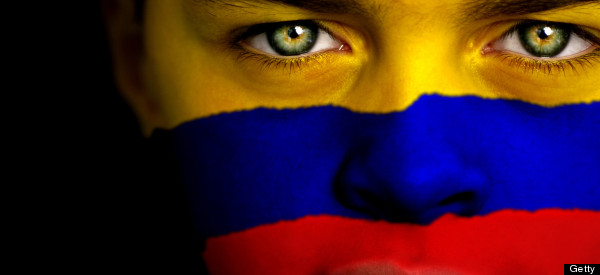 Programa incluye: BOGOTÁBoleto aéreo Lima – Bogotá.Traslado Aeropuerto Bogotá / Hotel.03 noches de alojamiento con Desayunos Diarios.FD Histórico Monserrate y Museo de Oro.Traslado Hotel / Aeropuerto BogotáMEDELLÍNBoleto aéreo interno de Bogotá a Medellín.Traslado Aeropuerto Medellín / Hotel.02 noches de alojamiento con Desayunos Diarios.HD City Tour Panorámico.Traslado Hotel / Aeropuerto Medellín.CARTAGENABoleto aéreo interno de Medellín a Cartagena.Traslado Aeropuerto Cartagena / Hotel.04 noches de alojamiento con Desayunos Diarios.HD City Tour.Pasadía en Playa Blanca.Traslado Hotel / Aeropuerto Cartagena.Boleto aéreo Cartagena – Lima.PRECIO POR PERSONA EN DOLARES AMERICANOS:HOTELES PRE-VISTOS O SIMILARESNOTAS IMPORTANTES:Referente al paquete:Servicios en regular. No reembolsable al 100%.Fechas de Salidas fijas, es la fecha de arribo a Bogotá.El operador se reserva el derecho a cambiar de hotel por uno de igual categoría por razones de fuerza mayor y de alterar los horarios de los servicios, en todo caso el servicio será proporcionado en las mismas condiciones, en nuevas fechas u horarios sin que ello represente falta a la prestación de servicio contratado.Para alojamientos en triple se cambia de hotel en Bogotá al Hotel Metrotel 74: Niños menores de 12 años gratis en alojamiento compartiendo habitación con sus padres, cancelan consumos directamente en el hotel.Ticket aéreos internos es en clase económica Bogotá -  Medellín – Cartagena, con derecho a una maleta de 23Kg en Bodega y 06Kg maleta de mano.Tarifas válidas para pasajeros viajando por Turismo (No Corporativo). No incluye impuesto de Zarpe, actividades acuáticas, snorkel, etc.Los traslados IN OUT para vuelos internacionales operan en horario diurno de 6 am a 22:00. Vuelos en otros horarios tendrán suplemento. $ 25.00 aprox / Consultar.Boleto aéreo cotizado en la tarifa más baja económica disponible, sujeto a variación de precios en cualquier momento. El paquete deberá grabar con la tarifa cotizada, caso contrario se ofrecerá la siguiente clase disponible o alternativa en otra aerolínea. Aplican Blackouts (consultar). No permite cambios, ni reembolsos.Full Day Histórico Monserrate y Museo del Oro: Tour Museo del Oro y Monserrate: guía durante el recorrido, Boleto para teleférico o funicular en Monserrate, entrada al museo del oro. Dado al flujo de visitantes locales el domingo en Montserrate, la visita a este lugar será remplazado por la Quinta de Bolívar. Museo del oro cerrado: lunes por lo cual se remplaza la visita por museo de Botero y casa de la moneda. Museo del Oro no opera: martes 1 de enero de 2019, 19 de abril (Viernes Santo), miércoles 1 de mayo (festivo nacional), domingo 27 de octubre (elecciones) y los días 24, 25 y 31 de diciembre, así como el 1 de enero de 2020.City Tour en Cartagena incluye: Entradas a sitios de interés, guía durante el recorrido, servicio de transporte en vehículo climatizado, llevar ropa y zapatos cómodos. El Cerro La Popa presenta algunas restricciones por tanto esta visita ser remplazada por visita a la Iglesia de San Pedro Claver. Pasadía a Playa Blanca: Transporte terrestre a Playa blanca, almuerzo típico, degustación de frutas, botella de agua. El ingreso de alimentos y bebidas no está permitido en la Isla. Se recomienda llevar toallas, ropa fresca y bloqueador solar. IMPORTANTE: Es responsabilidad única del pasajero que al momento de hacer su migración aclarar ante el ENTE DE CONTROL el motivo de su viaje ya que de esto dependerá el sello otorgado en su pasaporte. En el momento del check in el hotelero solicitara al pasajero su pasaporte para verificar si tienen estos sellos que ratifican el ingreso como TURISTAS, caso contrario deberá pagar el monto indicado.ITINERARIODIA 1. BOGOTÁTransfer In Aeropuerto/ hotel. Encuentro en el aeropuerto para dirigirnos al hotel seleccionado en la ciudad. DIA 2. BOGOTÁ (DA)- FULL DAY HISTÓRICO MONSERRATE Y MUSEO DEL ORO DESAYUNO. Nos dirigimos hacia el centro de la ciudad, arribaremos a la estación del teleférico o funicular para ascender al Cerro Monserrate para visitar el Santuario del Señor Caído. Continuaremos hacía el centro histórico, caminaremos por el barrio colonial de La Candelaria, allí visitaremos el Museo de Botero; la Plaza de Bolívar para apreciar la Catedral Primada, El Congreso, El Palacio de Justicia, la Alcaldía y La Casa de Nariño, sede de la Presidencia de la República. Más adelante disfrutaremos de la gastronomía local con un delicioso almuerzo. Más tarde visita al Museo del Oro, el más grande del mundo en su tipo. Regreso al hotel. DIA 3. BOGOTÁ (D) - DÍA LIBRE Desayuno. Día libre o puede disfrutar de un tour opcional (no incluido) Catedral de Sal de Zipaquirá y Sabana: Nos dirigimos hacia la salida del norte de la ciudad para tomar la Avenida Panamericana Norte, arribaremos a la población de Zipaquirá, una pequeña ciudad andina en la cual se encuentra la Catedral de Sal subterránea, en su interior seremos dirigidos por un guía experto apreciando el calvario y las 14 estaciones hasta llegar al altar mayor desde el cual se aprecia el esplendor de esta obra. Más adelante realizaremos un recorrido a pie por el pueblo visitando la plaza de los Comuneros de Zipaquirá epicentro del comercio de sal durante la época de la colonia. Luego disfrutaremos de un almuerzo típico. Al finalizar visitaremos tiendas de artesanos donde podrá comprar artículos hechos a mano a base de sal, cuero y hermosos telares. Regreso al hotel. DIA 4. BOGOTÁ – MEDELLIN (D) - TRASLADOS Y CITY TOUR TOTAL POR MEDELLÍNDesayuno. Encuentro en el lobby del hotel para dirigirnos hacia el aeropuerto internacional El Dorado para tomar vuelo (incluido), a Medellín ciudad de la eterna primavera. Encuentro en el aeropuerto internacional José María Córdova y traslado al hotel. Registro en el hotel. A las 14:00 - Encuentro en el lobby del hotel para dirigirnos a una visita por el Parque Bolívar donde realizaremos una caminata para apreciar la Catedral Metropolitana y Plaza Botero, lugar donde se exponen esculturas del artista colombiano Fernando Botero famoso por utilizar el estilo de la volumetría. Abordaremos el sistema de transporte de metrocable parte de la transformación urbana que muestra el desarrollo de la ciudad, la cual ha sido reconocida mundialmente al ganar el premio más importante de urbanismo: el Lee Kuan Yew World City Prize, considerado el "Nobel de las ciudades". Luego, realizaremos un recorrido panorámico por el Parque de los Pies Descalzos y Parque de los Deseos, La cultura local denominada "paisa" es el referente de Colombia a nivel mundial por ello continuaremos hacia el Pueblito Paisa para conocer la arquitectura y costumbres antiguas de la región. Regreso al hotel. DIA 5. MEDELLIN (D) - DÍA LIBRE Desayuno. Día libre o puede disfrutar de un tour opcional (no incluido): Ruta Artesanal Peñol y Guatapé: Encuentro en el lobby del hotel para dirigirnos por la autopista hacia Marinilla, en el trayecto podemos contemplar un paisaje de verdes pastizales y grandes montañas orientales. Marinilla es un pueblo colonial conocido por la elaboración de instrumentos musicales y visitaremos un centro artesanal. Continuado el recorrido pasaremos por la población del Nuevo Peñol para luego arribar a la Piedra del Peñol, un monolito de 229 metros a cuya cúspide ascenderemos por sus escalones (*opcional), tal esfuerzo es recompensado al observar el paisaje del lago artificial cuyas aguas se mezclan armónicamente con el verdor de sus colinas. Descenso y almuerzo típico. Por la tarde navegación por el embalse y visita al pueblo de Guatapé para apreciar sus pintorescas casas cuyos zócalos en las paredes representan aspectos de la cultura local. Regreso al hotel. DIA 6. MEDELLIN – CARTAGENA (D) Traslado in aeropuerto / hotel. Desayuno. Encuentro en el lobby del hotel para dirigirnos hacia el aeropuerto Internacional José María Córdova para abordar vuelo (incluido), hacia Cartagena. Arribo al aeropuerto internacional Rafael Núñez y posterior traslado al hotel seleccionado. Registro en el hotel. DIA 7. CARTAGENA (DA) - PASADÍA EN PLAYA BLANCA Salida desde el hotel con destino a isla grande, allí arribaremos a playa blanca en la isla de barú donde podremos disfrutar de un día de playa, almuerzo típico y actividades opcionales. Regreso al muelle en horas de la tarde. DIA 8. CARTAGENA (D) – CITY TOUR Encuentro en el lobby del hotel para iniciar nuestro tour bordeando la hermosa bahía de Cartagena. Luego haremos un recorrido panorámico en la isla de manga e iremos al convento de la candelaria que está localizado en el cerro de la popa, máxima elevación en la ciudad de Cartagena, el cual posee partes de arte consagradas permitiendo descubrir tesoros históricos, o Visitaremos La Iglesia San Pedro Claver, declarada patrimonio nacional por su valor arquitectónico e histórico. Continuaremos nuestra visita al castillo de san Felipe de barajas, máxima obra militar construida en américa en tiempos coloniales y para finalizar caminaremos por el centro histórico y amurallado de la ciudad de Cartagena “las bóvedas”, baluarte de santo domingo, calles y plazas. DIA 9. CARTAGENA (D) - DÍA LIBRE Desayuno. Día libre o puede disfrutar de un tour opcional (no incluido): Tour Isla Del Rosario (Isla Del Encanto): Traslado al muelle la Bodeguita donde abordaremos una lancha rápida con destino a Islas del Rosario. Durante la navegación apreciaremos la Bahía de Cartagena y Bocachica, bordeando la Isla de Barú llegaremos a la Isla del Encanto, allí tendremos tiempo libre para disfrutar de su playa y las instalaciones, o asistir a un recorrido por el archipiélago, tomaremos un almuerzo típico tipo buffet, para continuar en la playa con actividades de voleibol, microfútbol o piscina; en la tarde regreso al muelle de Cartagena. DIA 10. CARTAGENA (D) Transfer Out Hotel / aeropuerto Encuentro en el Lobby del hotel para dirigirnos hacia el aeropuerto para tomar vuelo (no incluido).GENERALES:Tarifas comisión fija de $ 100.00 por pasajero. $10.00 dólares de incentivo por pax. Tarifas NO son válidas para: Semana Santa, Fiestas Patrias, Navidad, Año Nuevo, grupos, fines de semana largos, días festivos en Perú y en destino, ferias, congresos y Blackouts.Tarifas solo aplican para peruanos y residentes en el Perú. En caso no se cumplan el requisito, se podrá negar el embarque o se cobrara al pasajero un nuevo boleto de ida y vuelta con tarifa publicada y en la clase disponible el día del vuelo.No reembolsable, no endosable, ni transferible. No se permite cambios. Precios sujetos a variación sin previo aviso, tarifas pueden caducar en cualquier momento, inclusive en este instante por regulaciones del operador o línea aérea. Sujetas a modificación y disponibilidad al momento de efectuar la reserva. Consultar antes de solicitar reserva.Los Pasajeros que no se presenten en recepción en el horario marcado (Traslados o Tours), la empresa entenderá que han desistido del mismo. No correspondiendo reintegro alguno, ni reclamos posteriores.Servicios de este programa son en Regular, por lo que se realizan en horario diurno, para servicios en horarios nocturnos deberán aplicar suplemento o privado. Consultar.Las habitaciones triples o cuádruples solo cuentan con dos camas. Habitaciones doble twin (dos camas) o doble matrimonial, estarán sujetas a disponibilidad hasta el momento de su check in en el Hotel. El pasajero se hace responsable de portar toda la documentación solicitada (vouchers, boletos, visas, pasaporte, permisos notariales, vacunas, etc.), no haciéndonos responsable por las acciones de seguridad y control de aeropuerto, por lo que se solicita presentarse con la documentación necesaria al momento del embarque, salida del aeropuerto y en destino. Es indispensable contar con el pasaporte vigente con un mínimo de 6 meses posterior a la fecha de retorno.Todos los niños o jóvenes menores de 18 años deberán presentar documento de identificación mismo que estén con ambos padres. Caso estén viajando solamente con uno de los padres la autorización deberá ser con permiso notarial juramentado.Impuestos & Tasas Gubernamentales deberán ser pagados en destino por el pasajero.Domireps no se hace responsable por los tours o servicios adquiridos a través de un tercero inherente a nuestra empresa, tampoco haciéndose responsable en caso de desastres naturales, paros u otro suceso ajeno a los correspondientes del servicio adquirido. El usuario no puede atribuirle responsabilidad por causas que estén fuera de su alcance. En tal sentido, no resulta responsable del perjuicio o retraso por circunstancia ajenas a su control (sean causas fortuitas, fuerza mayor, pérdida, accidentes o desastres naturales, además de la imprudencia o responsabilidad del propio pasajero). Tipo de cambio s/.3.50 soles.Tarifas, queues e impuestos aéreos sujetos a variación y regulación de la propia línea aérea hasta la emisión de los boletos. Precios y taxes actualizados al día 13 de Noviembre del 2019.HOTELESMONDobleHOTELESMONDobleTURISTA SUPERIORUSD1499SALIDAS FIJASSALIDAS FIJAS14ENE – 30ENE - 06FEB - 20FEB - 05MAR – 19MAR – 16ABR –02MAY – 21MAY – 04 JUNIO – 25JUNIOCiudadTurista SuperiorBOGOTÁMERCURE CALLE 100MEDELLÍNNOVOTEL M. EL TESOROCARTAGENACORALES DE INDIAS